ARTES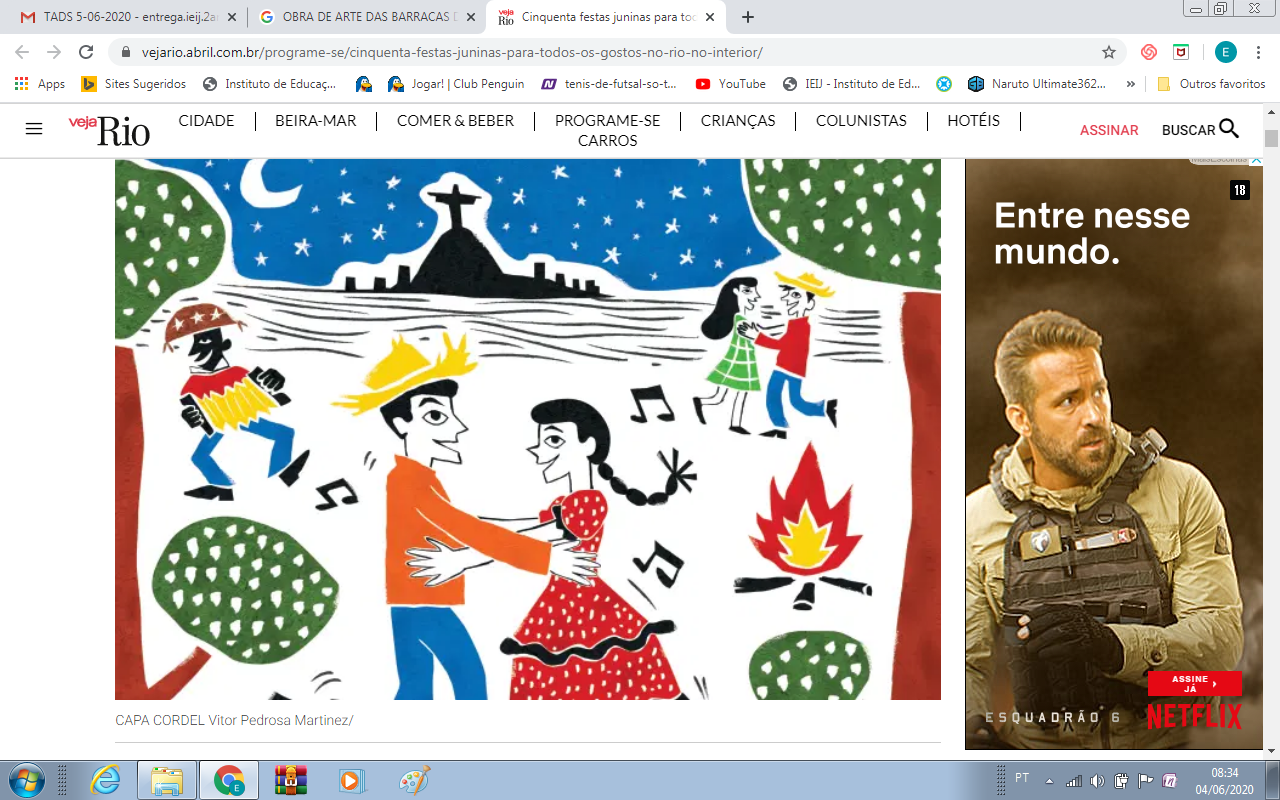 FESTA JUNINA É UM TEMPO DE MUITA ALEGRIA. VAMOS RECORDAR A NOSSA FESTA JUNINA FAZENDO UM DESENHO OU RECORTE E COLAGEM QUE REPRESENTE A NOSSA FESTA JUNINA.NESTE DESENHO PRECISA CONTER TUDO QUE TEMOS EM UMA FESTA JUNINA, NÃO SE ESQUEÇA DE NADA.BOM TRABALHO!!!